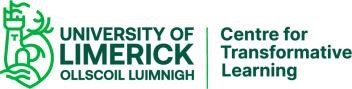 UL TEACHING EXCELLENCE AWARDS 2022/23Award Nomination  Please complete and return to: CTL@ul.ie by 2nd November 2022Name of nominee: Position: Faculty:Department:Award Type (tick as appropriate)Award Type (tick as appropriate)Award Type (tick as appropriate)Award Type (tick as appropriate)Award Type (tick as appropriate)Award Type (tick as appropriate)Individual Excellence AwardIndividual Excellence AwardIndividual Excellence AwardTeam Excellence AwardTeam Excellence AwardTeam Excellence AwardPedagogic Support AwardPedagogic Support AwardPedagogic Support AwardNOMINATED BY (if different from Nominee) NOMINATED BY (if different from Nominee) NOMINATED BY (if different from Nominee) NOMINATED BY (if different from Nominee) NOMINATED BY (if different from Nominee) NOMINATED BY (if different from Nominee) Name: Name: Name: Position: Position: Position: Department: Department: Department: Contact number: Contact number: Contact number: Please tick as appropriatePlease tick as appropriatePlease tick as appropriatePlease tick as appropriatePlease tick as appropriatePlease tick as appropriateI have confirmed this nomination with the person nominatedI have confirmed this nomination with the person nominatedThe nominee has not progressed an application for a UL Teaching Award within the last 3 years. The nominee has not progressed an application for a UL Teaching Award within the last 3 years. Please outline (in no more than 300 words) the key reasons why you believe that you, or the teacher you have nominated, should be considered for the above award.  (Some of the achievements or activities that you might refer to could include key teaching, learning or assessment-related innovations led by the nominee; contribution to strategic curriculum development, learner support initiatives in which the nominee has been involved, examples of commitment to the effective application of technology enhanced learning, or activities which have linked research and teaching either within or beyond the nominees’ discipline).Please outline (in no more than 300 words) the key reasons why you believe that you, or the teacher you have nominated, should be considered for the above award.  (Some of the achievements or activities that you might refer to could include key teaching, learning or assessment-related innovations led by the nominee; contribution to strategic curriculum development, learner support initiatives in which the nominee has been involved, examples of commitment to the effective application of technology enhanced learning, or activities which have linked research and teaching either within or beyond the nominees’ discipline).Please outline (in no more than 300 words) the key reasons why you believe that you, or the teacher you have nominated, should be considered for the above award.  (Some of the achievements or activities that you might refer to could include key teaching, learning or assessment-related innovations led by the nominee; contribution to strategic curriculum development, learner support initiatives in which the nominee has been involved, examples of commitment to the effective application of technology enhanced learning, or activities which have linked research and teaching either within or beyond the nominees’ discipline).Please outline (in no more than 300 words) the key reasons why you believe that you, or the teacher you have nominated, should be considered for the above award.  (Some of the achievements or activities that you might refer to could include key teaching, learning or assessment-related innovations led by the nominee; contribution to strategic curriculum development, learner support initiatives in which the nominee has been involved, examples of commitment to the effective application of technology enhanced learning, or activities which have linked research and teaching either within or beyond the nominees’ discipline).Please outline (in no more than 300 words) the key reasons why you believe that you, or the teacher you have nominated, should be considered for the above award.  (Some of the achievements or activities that you might refer to could include key teaching, learning or assessment-related innovations led by the nominee; contribution to strategic curriculum development, learner support initiatives in which the nominee has been involved, examples of commitment to the effective application of technology enhanced learning, or activities which have linked research and teaching either within or beyond the nominees’ discipline).Please outline (in no more than 300 words) the key reasons why you believe that you, or the teacher you have nominated, should be considered for the above award.  (Some of the achievements or activities that you might refer to could include key teaching, learning or assessment-related innovations led by the nominee; contribution to strategic curriculum development, learner support initiatives in which the nominee has been involved, examples of commitment to the effective application of technology enhanced learning, or activities which have linked research and teaching either within or beyond the nominees’ discipline).Signed: _______________________   Date: _____________________ (Note – Signature is not required if sent from your institutional email address)